GUÍA DE LENGUAJE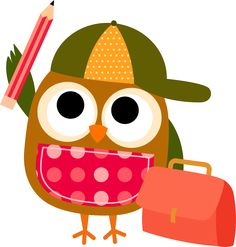 Observa las letras G mayúscula y la g minúscula y escríbela en tu cuaderno de lenguaje.(5 líneas de la g mayúsculas y 5 líneas de la g minúsculas)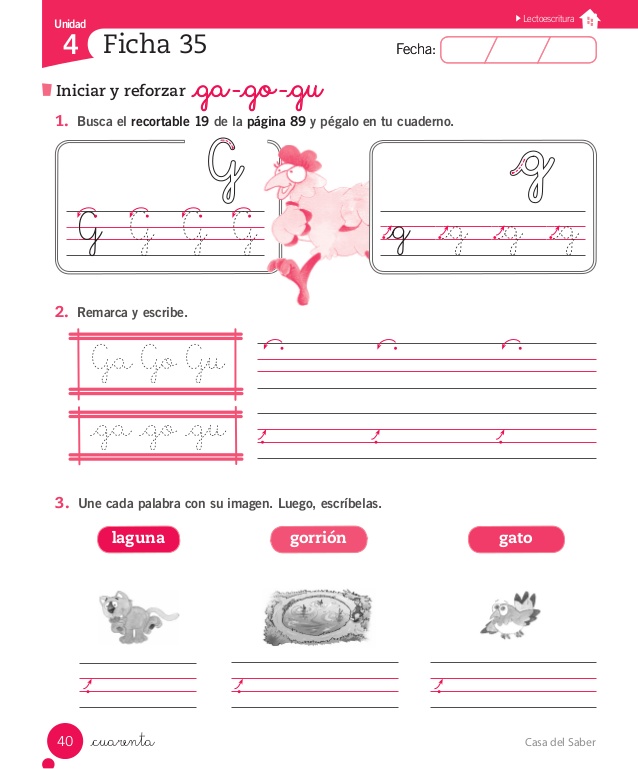 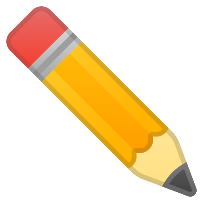 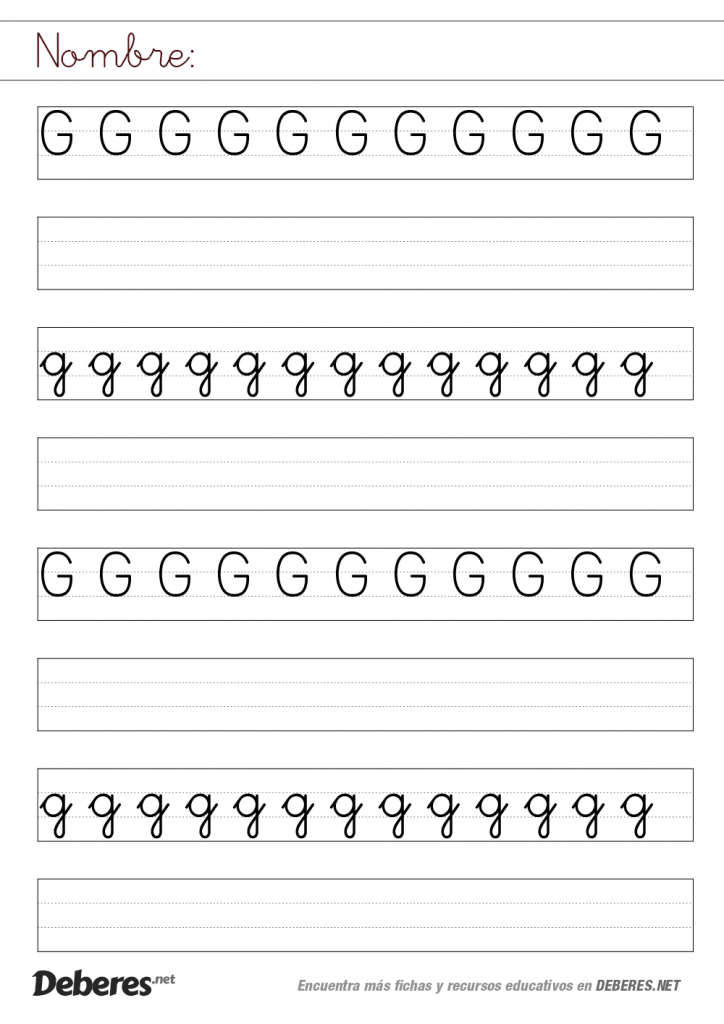 Leamos.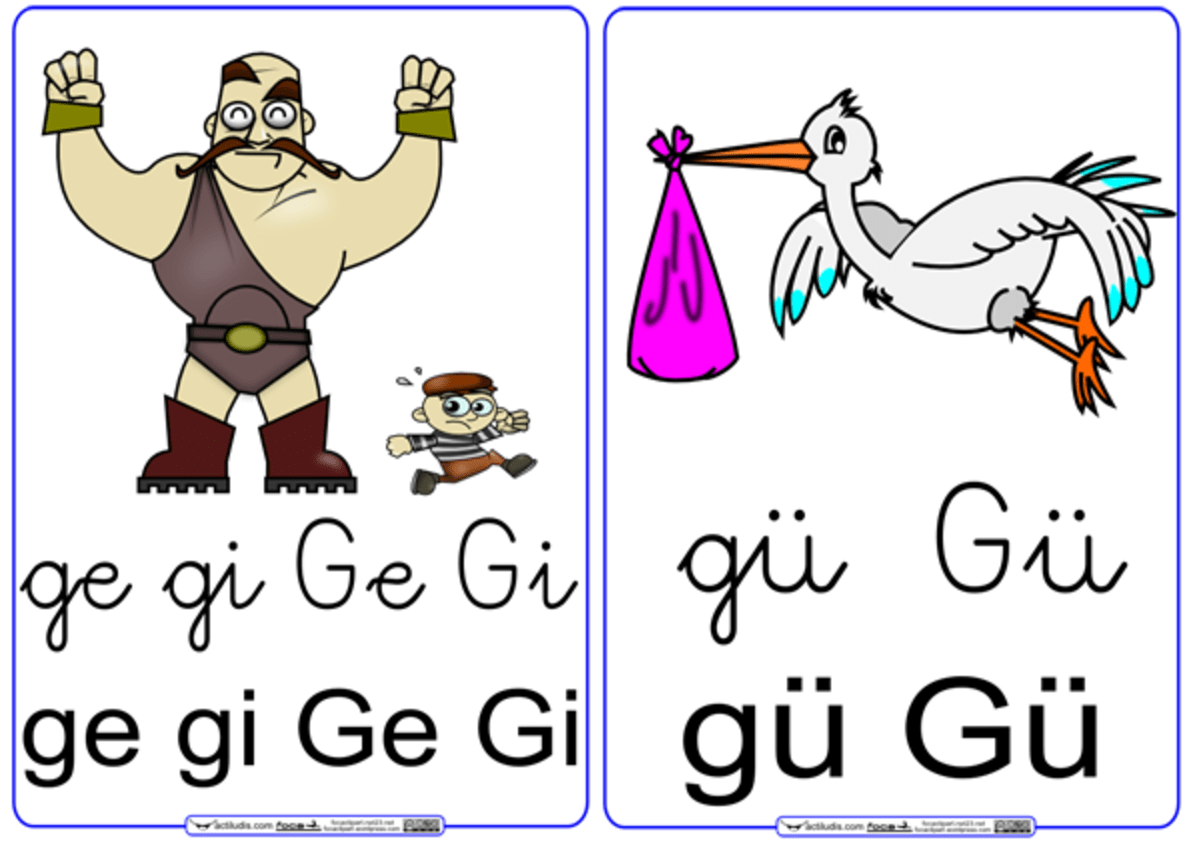 3.Escribe los nombres de estos dibujos en tu cuaderno. 4-Lee atentamente el siguiente texto. Luego escribe en tu cuaderno el número con la alternativa correcta.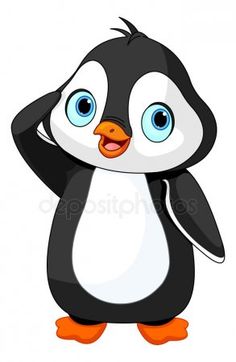 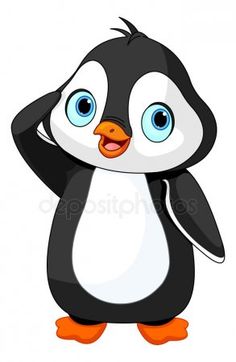 Lee, copia y dibuja en el cuaderno.La pingüina pasea a su bebé                                        2. Las gemelas salen a comer _____________________________                                      ___________________________ Dibuja en tu cuaderno las imágenes que empiezan con ge, gi 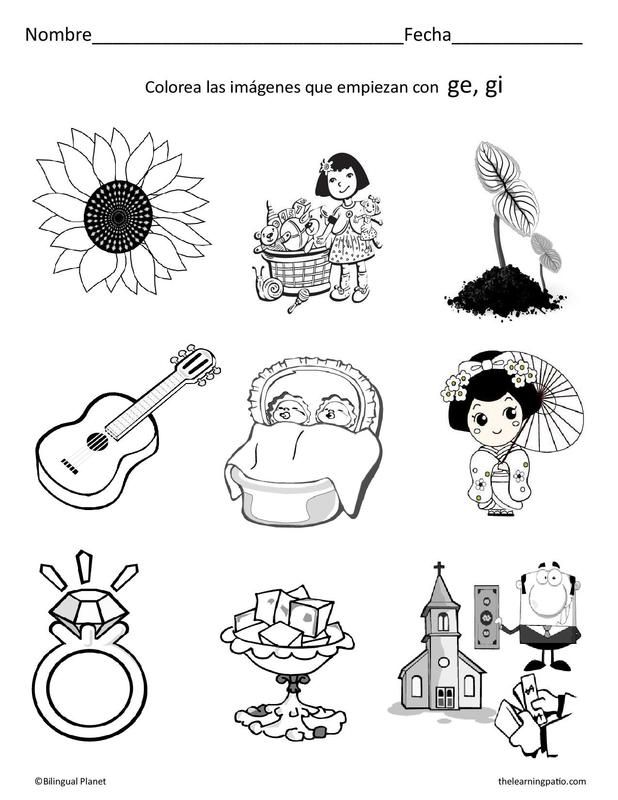 Ahora trabaja en el texto leo primero tomo 2.Completa el crucigrama en la página 124.Escribe y responde el ticket de salida de la página 125.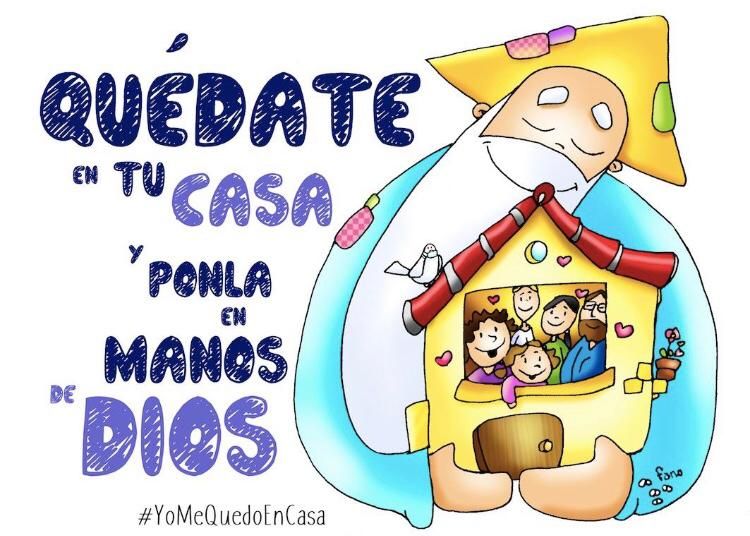 Nombre:Curso: 1°   Fecha: semana N°27¿QUÉ APRENDEREMOS?¿QUÉ APRENDEREMOS?¿QUÉ APRENDEREMOS?Objetivo (s): OA8Objetivo (s): OA8Objetivo (s): OA8Contenidos: 1.- Letra g2- Sílabas ge, gi, güe, güi. (conciencia fonológica)3-Reconocimiento y escritura de la silabas y palabras.4-Lectura comprensiva en voz alta de textos cortosContenidos: 1.- Letra g2- Sílabas ge, gi, güe, güi. (conciencia fonológica)3-Reconocimiento y escritura de la silabas y palabras.4-Lectura comprensiva en voz alta de textos cortosContenidos: 1.- Letra g2- Sílabas ge, gi, güe, güi. (conciencia fonológica)3-Reconocimiento y escritura de la silabas y palabras.4-Lectura comprensiva en voz alta de textos cortosObjetivo de la semana:  reconocer letra g y sus sonidos silábicos, leyendo el fonema y realizando grafemas observando modelamiento, desarrollando guía y trabajando en el texto.Objetivo de la semana:  reconocer letra g y sus sonidos silábicos, leyendo el fonema y realizando grafemas observando modelamiento, desarrollando guía y trabajando en el texto.Objetivo de la semana:  reconocer letra g y sus sonidos silábicos, leyendo el fonema y realizando grafemas observando modelamiento, desarrollando guía y trabajando en el texto.Habilidad: Reconocer.Habilidad: Reconocer.Habilidad: Reconocer.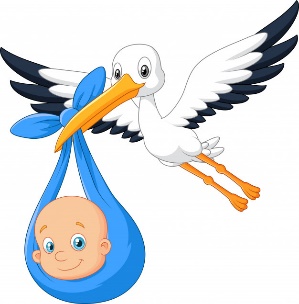 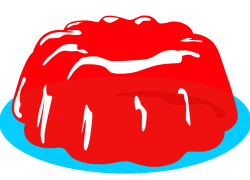 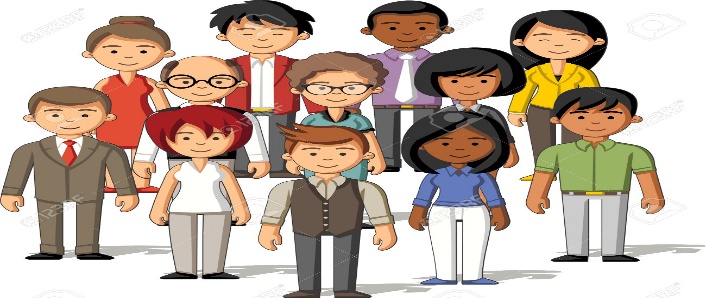 Guillermo es un:Un loro Un pingüinoUn pájaro Su mamá se llamaGerminaGuillermina Gonzalo Cuando pasea se cae y le da Besos y lo animaLo regaña Lo abraza Dibuja a Guillermo